Wotton-under-Edge Town Council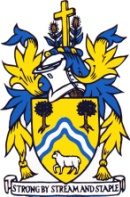 NOTICE OF THE PLANNING COMMITTEE MEETING - MONDAY 29th November 2021 AT 7.00PMPUBLIC AND PRESS ARE WELCOMEA meeting of the Planning Committee to be held on Monday 29th November 2021 at 7pm in the Coombe Suite at the Civic Centre. Please follow the COVID arrangements of social distancing, wearing masks, and washing hands. Please note that windows will be open for fresh air and ventilation. Members are reminded that the Council has a general duty to consider the following matters in the exercise of any of its functions: the Code of Conduct and the 7 Principles of Public Life, Equal Opportunities (race, gender, sexual orientation, marital status and any disability), Biodiversity, Crime and Disorder, Health and Safety, and Human RightsA DurnTown Clerk		                                                                                                      24th November 2021AGENDATo receive Apologies for absence Declarations of Interest or Dispensations Councillors must declare any interests arising from items on the agenda, and the nature of the interest, at this point or as soon as it becomes apparent.Public Forum          Each person is invited to address the Planning Committee for a maximum of 3 minutesTo receive Chairman’s ReportMinutes To approve the Minutes of the Planning Committee meeting held 25th October 2021.CorrespondenceCharfield Railway Station Consultation. To read consultation and consider sending a response regarding the proposed new railway station in Charfield, (closing date 10th January 2022).Stroud District Council Planning Decisions. No mass decision notices now emailed out – all decisions must be downloaded individually from SDC new planning website.To note the following planning decisions made by Stroud District Council:S.21/2069/DISCON 8 The Chipping. Discharge of condition 3 (Chimneybreast) and 4 (windows) from permission S.21/0395/LBC. Confirmation of compliance conditions 3 and 4.S.21/1915/HHOLD Westbourne House, 34 Bradley Street. Erection of single storey rear extension, internal works and raising of rear monopitch roof. Application Permitted with 4 Conditions.S.21/2169/HHOLD 25 Fountain Crescent. Erection of porch and two storey side and rear extensions. Application Permitted with 4 conditions.S.21/2193/HHOLD 27 Cherry Orchard. Erection of single storey extension to rear and two storey extension to side of property. Application permitted with 3 Conditions.S.21/2249/LBC Star Inn 21 Market Street. Installation of replacement illuminated and non-illuminated signs to exterior of the building. Application Permitted with 2 Conditions.S.21/2466/CPL 18 Mount Pleasant. Installation of hardstanding drive and associated dropped kerb. Certificate of Lawfulness for a proposed use or Development. Certification granted 18th October 2021.S.21/2350/HHOLD 4 Court Orchard. Erection of garage extension. Application Permitted with 2 Conditions.S.21/1094/DISCON Site Known as Dryleaze Court. Discharge of condition 10 (CMS) from application S.20/0985. Confirmation of Compliance of Condition 10.New Planning Applications.Plans of these applications are no longer supplied to the Town Council in paper format. Councillors should look online at the plans before the Planning meeting: To review the following planning applications and agree responses:S.21/2489/HHOLD 14 Lisle Place. Demolition of WC extension, erection of two storey side and rear extension and provision of parking.S.21/2508/HHOLD 6 Wotton Crescent. Erection of ground floor extension to form annex, ground and first floor extension and loft conversion. Re-submission of S.21/1536/HHOLD.S.21/2483/HHOLD Wortley Cottage, Hill Mill Lane, Wortley. Erection of front extension to annex.S.21/2498/HHOLD 12 Locombe Place. Erection of single storey rear extension and associated works.S.21/2468/LBC 27 Wortley Road. Renovation of storeroom.S.21/2467/HHOLD 27 Wortley Road. Renovation of storeroom.S.21/2312/LBC 16 Haw Street. Removal of chimney stack on front of property (Retrospective).S.21/2657/HHOLD Bluegrass, Knapp Road. Erection of dormer, loft conversion, changes to fenestration and decking to front and side.S.21/2664/HHOLD The Bungalow, Bournstream. Conversion of barn, installation of glazed link between barn and bungalow and extension to bungalow.S.21/2636/LBC Wotton Town Hall, Market Street. Repairs to wooden frame and decorative features including structural repairs.S.21/2742/HHOLD 5 Jays Mead. Erection of single storey rear extension & porch. S.21/2710/LBC 6 Ellerncroft Road. Erection of rear extension and alterations to utility room.S.21/2709/HHOLD 6 Ellerncroft Road. Erection of rear extension and alterations to utility room.S.21/2696/FUL 13 High Street. Replace aluminium door and window with timber, remove signage and install new. Installation of five roof lights and painting of render.EXEMPT ITEMS: Prior to consideration of the following agenda items, councillors are invited to pass the following resolution: Pursuant to the provisions of the Public Bodies (admissions to Meetings) Act 1960 (as extended by S100 of the Local Government Act 1972), the Press and Public be excluded from the meeting for the following items of business on the grounds that its consideration would involve the disclosure of exempt information.To receive report following meeting held with the developer of Symn Lane Car Park and agree actions.To discuss the installation of a post in front of the Star Inn in the area known as the Stoney Chipping and agree actions.Members are reminded that the Council has a general duty to consider the following matters in the exercise of any of its functions: Equal Opportunities (race, gender, sexual orientation, marital status and any disability), Crime and Disorder, Biodiversity, Health & Safety and Human Rights. Useful Numbers Highways Maintenance – Freephone 08000 514514Highways &Streetlighting email – highways@gloucestershire.gov.ukNon-urgent Police calls – 101 Clerk to the Council:  A Durn, Council Offices, Civic Centre, 2 Gloucester Street, Wotton-under-Edge, GL12 7DNTel: 01453 843210   Email: clerk@wotton-under-edge.comWebsite: www.wotton-under-edge.com Office Hours: Monday, Wednesday, Friday 9am to 12.30pm.Wotton-under-edge Town Trust Reg Charity No.20346